
Статья 290 УК РФ « Получение взятки»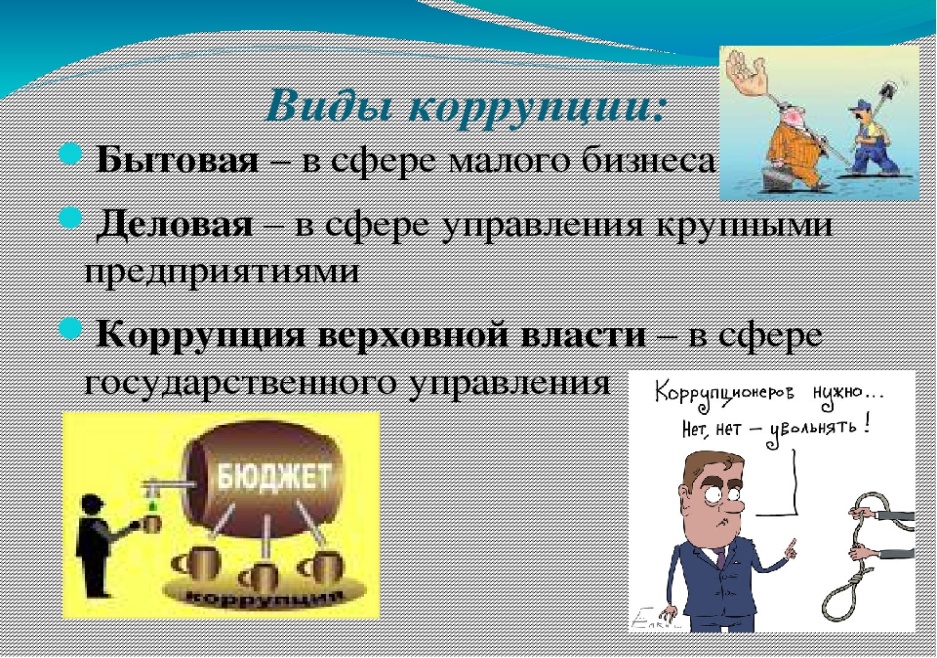 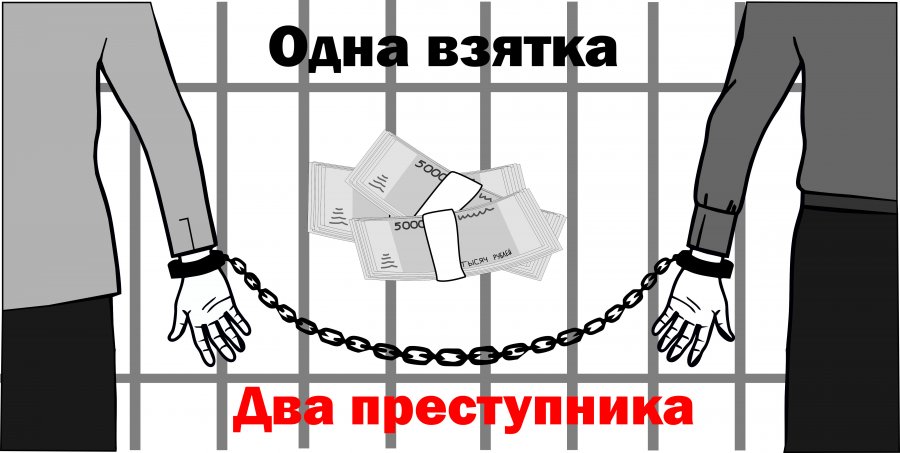     	Статья 291 УК РФ  «Дача взятки»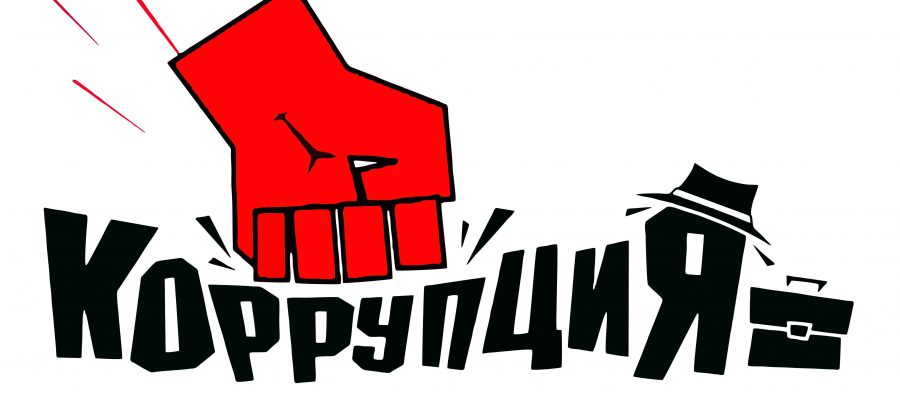 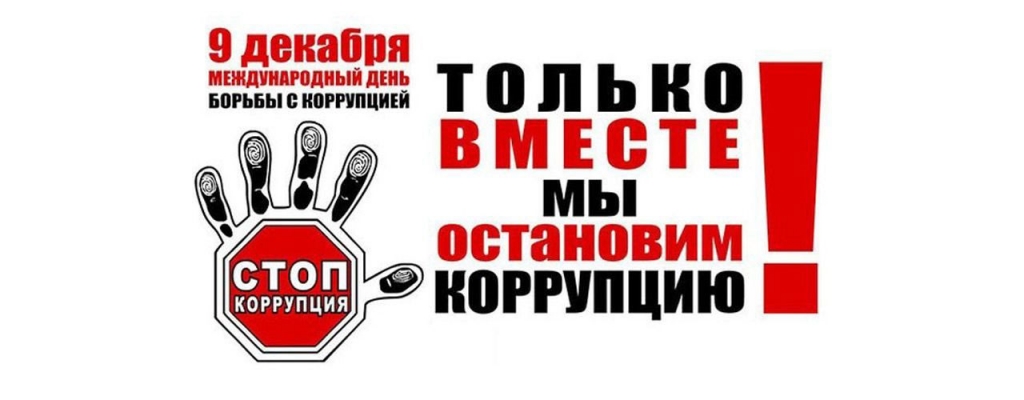 Высказывания великих людей против коррупции:- Аристотель (384-322 до н.э.) «Покупающие власть за деньги привыкают извлекать из нее прибыль» - Бэкон Френсис (англ. философ) «Думая, что всё могут купить за свои богатства, многие, прежде  всего, продали себя».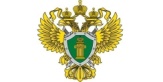           Прокуратура Ужурского  района                                    2023 г.	